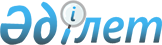 Об утверждении регламента электронной государственной услуги "Регистрация детей дошкольного возраста (до 7 лет) для направления в детские дошкольные организации Республики Казахстан"
					
			Утративший силу
			
			
		
					Постановление акимата Тайыншинского района Северо-Казахстанской области от 1 августа 2012 года N 518. Зарегистрировано Департаментом юстиции Северо-Казахстанской области 31 августа 2012 года N 13-11-245. Утратило силу - постановлением акимата Тайыншинского района Северо-Казахстанской области от 1 октября 2012 года N 709

      Сноска. Утратило силу - постановлением акимата Тайыншинского района Северо-Казахстанской области от 01.10.2012 N 709      В соответствии с пунктом 4 статьи 9-1 Закона Республики Казахстан от 27 ноября 2000 года № 107 «Об административных процедурах», постановлением Правительства Республики Казахстан от 26 февраля 2010 года № 140 «Об утверждении стандартов государственных услуг Министерства образования и науки Республики Казахстан и внесении изменения в постановление Правительства Республики Казахстан от 30 июня 2007 года № 561» акимат Тайыншинского района Северо-Казахстанской области ПОСТАНОВЛЯЕТ:



      1. Утвердить прилагаемый регламент электронной государственной услуги «Регистрация детей дошкольного возраста (до 7 лет) для направления в детские дошкольные организации Республики Казахстан».



      2. Контроль за исполнением настоящего постановления возложить на заместителя акима Тайыншинского района Северо-Казахстанской области Турликова К.Т.



      3. Настоящее постановление вводится в действие по истечении десяти календарных дней после дня его первого официального опубликования.      Аким района                                И. Турков      «СОГЛАСОВАНО»

      Министр транспорта и коммуникаций

      Республики Казахстан                       А. Жумагалиев

Утвержден

постановлением акимата

Тайыншинского района

от 1 августа 2012 года № 518 Регламент электронной государственной услуги «Регистрация детей дошкольного возраста (до 7 лет) для направления в детские дошкольные организации Республики Казахстан» 1. Общие положения      1. Государственная услуга оказывается государственным учреждением «Отдел образования Тайыншинского района Северо-Казахстанской области», на альтернативной основе через центр обслуживания населения (далее – ЦОН) по месту жительства и через портал «электронного правительства» (далее - МИО) по адресу: www.e.gov.kz.



      2. Электронная государственная услуга разработана на основании стандарта государственной услуги «Регистрация детей дошкольного возраста (до 7 лет) для направления в детские дошкольные организации Республики Казахстан», утвержденного постановлением Правительства Республики Казахстан от 26 февраля 2010 года № 140 «Об утверждении стандартов государственных услуг Министерства образования и науки Республики Казахстан и внесении изменения в постановление Правительства Республики Казахстан от 30 июня 2007 года № 561».



      3. Степень автоматизации электронной государственной услуги: частично автоматизированная (электронная государственная услуга, содержащая медиа-разрывы).



      4. Вид оказания электронной государственной услуги: транзакционная услуга.



      5. Понятия и сокращения, используемые в регламенте электронной государственной услуги «Регистрация детей дошкольного возраста (до 7 лет) для направления в детские дошкольные организации Республики Казахстан» (далее – регламент):

      1) информационная система (далее – ИС) – система, предназначенная для хранения, обработки, поиска, распространения, передачи и предоставления информации с применением аппаратно-программного комплекса;

      2) индивидуальный идентификационный номер (далее – ИИН) - уникальный номер, формируемый для физического лица, в том числе индивидуального предпринимателя, осуществляющего деятельность в виде личного предпринимательства;

      3) ИС МИО – информационная система местных исполнительных органов/информационная система «Региональный шлюз, как подсистема шлюза «электронного правительства» Республики Казахстан, в части автоматизированного рабочего места сотрудника местного исполнительного органа;

      4) СФЕ – структурно-функциональные единицы - это ответственные лица уполномоченных органов, структурные подразделения государственных органов, принимающие участие в оказании электронной услуги на определенной стадии;

      5) информационная система Национального удостоверяющего центра Республики Казахстан (далее – ИС НУЦ) – удостоверяющий центр, обслуживающий участников «электронного правительства», государственных и негосударственных информационных систем;

      6) государственное учреждение (далее - МИО) - отдел образования Тайыншинского района, непосредственно предоставляющее электронную государственную услугу;

      7) ДДО – детская дошкольная организация;

      8) медиа-разрыв – чередование бумажного и электронного документооборота в процессе оказания услуг, когда необходимы преобразования документов из электронной формы в бумажную или наоборот;

      9) транзакционная услуга – услуга по предоставлению пользователям электронных информационных ресурсов, требующая взаимного обмена информацией с применением электронной цифровой подписи;

      10) региональный шлюз «электронного правительства» (далее – РШЭП) – информационная система, обеспечивающая информационное взаимодействие между внутренними системами/подсистемами МИО и внешними информационными системами, участвующими в процессе оказания электронных услуг МИО;

      11) электронная цифровая подпись (далее - ЭЦП) - набор электронных цифровых символов, созданный средствами электронной цифровой подписи и подтверждающий достоверность электронного документа, его принадлежность и неизменность содержания;

      12) электронный документ – документ, в котором информация представлена в электронно-цифровой форме и удостоверена посредством электронной цифровой подписи;

      13) шлюз «электронного правительства» (далее – ШЭП) - информационная система, предназначенная для интеграции информационных систем «электронного правительства» в рамках реализации электронных услуг;

      14) веб-портал «электронного правительства» (далее - ПЭП) - информационная система, представляющая собой единое окно доступа ко всей консолидированной правительственной информации, включая нормативную правовую базу, и к электронным государственным услугам;

      15) электронные государственные услуги – государственные услуги, оказываемые в электронной форме с применением информационных технологий. 

2. Порядок деятельности услугодателя по оказанию

электронной государственной услуги      6. Пошаговые действия и решения услугодателя при оказании частично автоматизированной электронной государственной услуги через МИО, согласно приложению 1 к настоящему Регламенту:

      1) потребитель должен обратиться в МИО для получения услуги имея при себе заявление и оригиналы необходимых документов. Проверка подлинности заявления и документов потребителя сотрудником МИО;

      2) процесс 1 – процесс ввода сотрудником МИО ИИН и пароля (процесс авторизации) в ИС МИО для оказания электронной государственной услуги;

      3) условие 1 - проверка в ИС МИО подлинности данных о зарегистрированном сотруднике МИО через ИИН и пароль;

      4) процесс 2 - формирование сообщения об отказе в авторизации в ИС МИО в связи с имеющими нарушениями в данных сотрудника МИО;

      5) процесс 3 - выбор сотрудником МИО услуги, указанной в настоящем Регламенте, вывод на экран формы запроса для оказания услуги и заполнение формы (ввод данных и прикрепление сканированных документов) с учетом ее структуры и форматных требований;

      6) процесс 4 - подписание посредством ЭЦП сотрудника МИО заполненной формы (введенных данных, прикрепленных сканированных документов) запроса на оказание электронной государственной услуги;

      7) условие 2 – проверка соответствия идентификационных данных (между ИИН, указанным в запросе и ИИН, указанным в регистрационном свидетельстве ЭЦП), срока действия регистрационного свидетельства ЭЦП и отсутствия в списке отозванных (аннулированных) регистрационных свидетельств ИС МИО;

      8) процесс 5 - формирование сообщения об отказе в запрашиваемой электронной государственной услуге в связи с не подтверждением подлинности ЭЦП сотрудника МИО;

      9) процесс 6 –обработка электронной государственной услуги сотрудником МИО;

      10) процесс 7 - формирование сотрудником МИО результата оказания электронной государственной услуги (направление в детские дошкольные организации или же уведомление о регистрации детей дошкольного возраста (до 7 лет), как промежуточный документ, в случае отсутствия мест в ДДО на момент подачи заявления, либо мотивированный ответ об отказе в предоставлении услуги). Электронный документ формируется с использованием ЭЦП сотрудника МИО. Выдача сотрудником МИО нарочно или посредством отправки на электронную почту потребителя результата электронной государственной услуги.



      7. Пошаговые действия и решения услугодателя при оказании электронной государственной услуги через ЦОН, согласно приложению 2 к настоящему Регламенту:

      1) процесс 1 - процесс авторизации оператора ЦОН в ИС ЦОН для оказания электронной государственной услуги;

      2) условие 1 - проверка в ИС ЦОН подлинности данных о зарегистрированном операторе через ИИН и пароль, либо ЭЦП;

      3) процесс 2 - формирование сообщения об отказе в авторизации в ИС ЦОН в связи с имеющими нарушениями в данных оператора ЦОН;

      4) процесс 3 - выбор оператором ЦОН услуги, указанной в настоящем Регламенте, вывод на экран формы запроса для оказания услуги и заполнение формы (ввод данных и прикрепление сканированных документов) с учетом ее структуры и форматных требований;

      5) процесс 4 - подписание посредством ЭЦП оператора ЦОН заполненной формы (введенных данных, прикрепленных сканированных документов) запроса на оказание электронной государственной услуги;

      6) условие 2 – проверка соответствия идентификационных данных (между ИИН, указанным в запросе и ИИН, указанным в регистрационном свидетельстве ЭЦП), срока действия регистрационного свидетельства ЭЦП и отсутствия в списке отозванных (аннулированных) регистрационных свидетельств в ИС ЦОН;

      7) процесс 5 - формирование сообщения об отказе в запрашиваемой электронной государственной услуге в связи с не подтверждением подлинности ЭЦП оператора;

      8) процесс 6 – направление подписанного ЭЦП оператора ЦОН электронного документа (запроса потребителя) через ШЭП/РШЭП в ИС МИО и обработка электронной государственной услуги сотрудником МИО;

      9) процесс 7 - формирование сотрудником МИО результата оказания электронной государственной услуги (направление в детские дошкольные организации или же уведомление о регистрации детей дошкольного возраста (до 7 лет), как промежуточный документ, в случае отсутствия мест в ДДО на момент подачи заявления, либо мотивированный ответ об отказе в предоставлении услуги). Электронный документ формируется с использованием ЭЦП сотрудника МИО и передается в ИС ЦОН;

      10) процесс 8 - выдача выходного документа сотрудником ЦОН потребителю услуги нарочно или посредством отправки на электронную почту.



      8. Пошаговые действия и решения услугодателя при оказании электронной государственной услуги через ПЭП, согласно приложению 3 к настоящему Регламенту:

      1) потребитель осуществляет регистрацию на ПЭП с помощью ИИН и пароля (осуществляется для незарегистрированных потребителей на ПЭП);

      2) процесс 1 – процесс ввода потребителем ИИН и пароля (процесс авторизации) на ПЭП для получения электронной государственной услуги;

      3) условие 1 – проверка на ПЭП подлинности данных о зарегистрированном потребителе через ИИН и пароль;

      4) процесс 2 – формирование ПЭП сообщения об отказе в авторизации в связи с имеющими нарушениями в данных потребителя;

      5) процесс 3 – выбор потребителем услуги, указанной в настоящем Регламенте, вывод на экран формы запроса для оказания услуги и заполнение потребителем формы (ввод данных и прикрепление сканированных документов) с учетом ее структуры и форматных требований;

      6) процесс 4 – подписание посредством ЭЦП потребителя заполненной формы (введенных данных, прикрепленных сканированных документов) запроса на оказание электронной государственной услуги;

      7) условие 2 – проверка соответствия идентификационных данных (между ИИН, указанным в запросе и ИИН, указанным в регистрационном свидетельстве ЭЦП), срока действия регистрационного свидетельства ЭЦП и отсутствия в списке отозванных (аннулированных) регистрационных свидетельств ПЭП;

      8) процесс 5 – формирование сообщения об отказе в запрашиваемой электронной государственной услуге в связи с не подтверждением подлинности ЭЦП потребителя;

      9) процесс 6 – направление подписанного ЭЦП потребителя электронного документа (запроса потребителя) через ШЭП/РШЭП в ИС МИО и обработка электронной государственной услуги сотрудником МИО;

      10) процесс 7 - формирование сотрудником МИО результата оказания электронной государственной услуги (направление в детские дошкольные организации или же уведомление о регистрации детей дошкольного возраста (до 7 лет), как промежуточный документ, в случае отсутствия мест в ДДО на момент подачи заявления, либо мотивированный ответ об отказе в предоставлении услуги). Электронный документ формируется с использованием ЭЦП сотрудника МИО и передается в личный кабинет на ПЭП.



      9. В приложении 4 к настоящему Регламенту приведены экранные формы на электронную государственную услугу, предоставляемые потребителю на государственном и русском языках.



      10. Способ проверки получателем статуса исполнения запроса по электронной государственной услуге: на портале «электронного правительства» в разделе «История получения услуг», а также при обращении в МИО или ЦОН.



      11. Необходимую информацию и консультацию по оказанию электронной государственной услуги можно получить по телефону 87153621694. 

3. Описание порядка взаимодействия в процессе оказания электронной государственной услуги      12. Перечень структурных подразделений государственных органов, государственных учреждений, организаций и ИС, которые участвуют в процессе оказания электронной государственной услуги:

      1) сотрудники МИО;

      2) сотрудники ЦОН.



      13. Текстовое табличное описание последовательности действий (процедур, функций, операций) с указанием срока выполнения каждого действия приведено в приложении 5 к настоящему Регламенту.



      14. Диаграммы, отражающие взаимосвязь между логической последовательностью действий (в процессе оказания электронной государственной услуги) СФЕ в соответствии с их описаниями, приведены в приложениях 1, 2, 3 к настоящему Регламенту.



      15. В приложении 7 к настоящему Регламенту представлены формы, шаблоны бланков в соответствии с которыми должен быть представлен результат оказания электронной государственной услуги (выходной документ), включая формы уведомления.



      16. Результаты оказания электронной государственной услуги потребителям измеряются показателями качества и доступности в соответствии с приложением 6 к настоящему Регламенту.



      17. Требования, предъявляемые к процессу оказания электронной государственной услуги потребителями:

      1) соблюдения конституционных прав и свобод человека;

      2) законности при исполнении служебного долга;

      3) соблюдения профессиональной этики и культуры;

      4) представления исчерпывающей и полной информации;

      5) защиты и конфиденциальности информации;

      6) обеспечения сохранности документов, которые потребитель не получил в установленные сроки.



      18. Технические условия оказания электронной государственной услуги:

      поддерживаемые устройства доступа и оказания электронных государственных услуг (компьютер, Интернет, пункт общественного доступа, ЦОН, государственное учреждение).

Приложение 1

к регламенту электронной

государственной услуги

«Регистрация детей дошкольного

возраста (до 7 лет) для

направления в детские

дошкольные организации

Республики Казахстан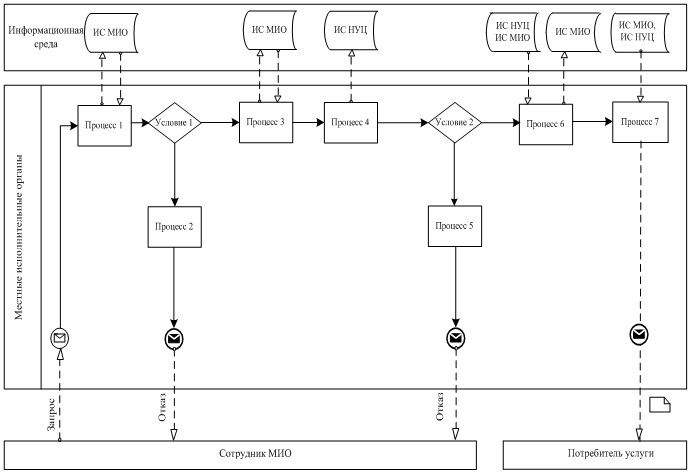  Диаграмма функционального взаимодействия при оказании «частично автоматизированной» электронной государственной услуги через ИС МИО

Приложение 2

к регламенту электронной

государственной услуги

«Регистрация детей дошкольного

возраста (до 7 лет) для

направления в детские

дошкольные организации

Республики Казахстан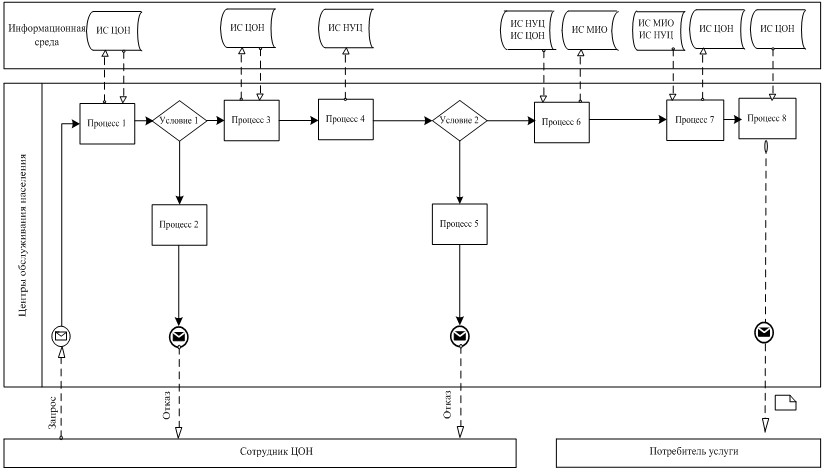  Диаграмма функционального взаимодействия при оказании «частично автоматизированной» электронной государственной услуги через ИС ЦОН

Приложение 3

к регламенту электронной

государственной услуги

«Регистрация детей дошкольного

возраста (до 7 лет) для

направления в детские

дошкольные организации

Республики Казахстан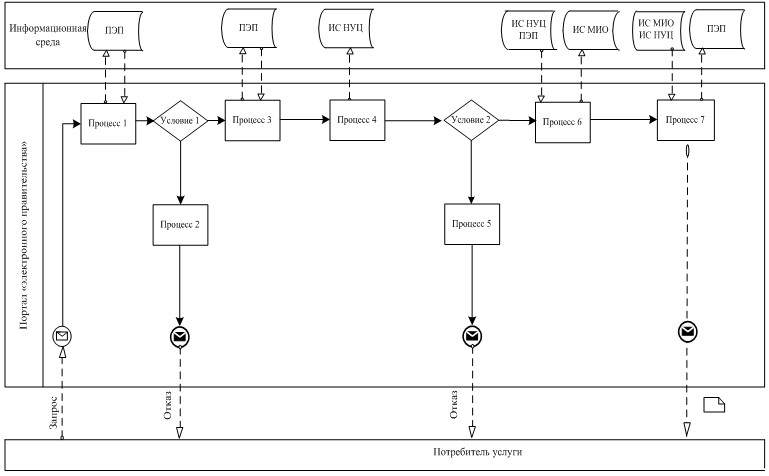  Диаграмма функционального взаимодействия при оказании «частично автоматизированной» электронной государственной услуги через ПЭП Таблица. Условные обозначения

Приложение 4

к регламенту электронной

государственной услуги

«Регистрация детей

дошкольного возраста (до 7 лет)

для направления в детские

дошкольные организации

Республики Казахстан»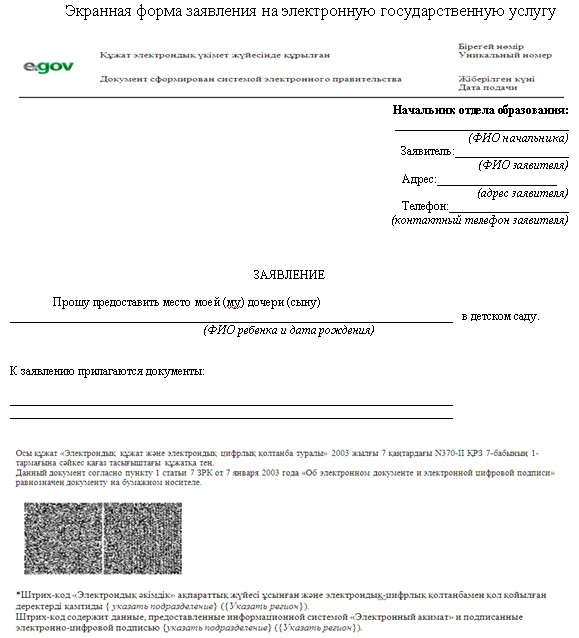 

Приложение 5

к регламенту электронной

государственной услуги

«Регистрация детей

дошкольного возраста

(до 7 лет) для направления

в детские дошкольные

организации Республики Казахстан» Таблица 1. Описание действий посредством МИО 

Таблица 2. Описание действий посредством ЦОНпродолжениепродолжениепродолжение 

Таблица 3. Описание действий посредством ПЭПпродолжениепродолжениепродолжение      Примечание:

      В данной таблице перечисляются действия (функции, процедуры, операции) ПЭП, ИС и всех СФЕ с указанием форм завершения, сроков исполнения и указанием номеров последующих действий в технологической цепочке процесса оказания электронной государственной услуги.

Приложение 6

к регламенту электронной

осударственной услуги

«Регистрация детей дошкольного

возраста (до 7 лет)

для направления в детские

дошкольные организации

Республики Казахстан» Форма анкеты для определения показателей электронной государственной услуги: «качество» и «доступность»«Регистрация детей дошкольного возраста (до 7 лет) для направления в детские дошкольные организации»      _________________________________________________________

(наименование услуги)      1. Удовлетворены ли Вы качеством процесса и результатом оказания электронной государственной услуги?

      1) не удовлетворен;

      2) частично удовлетворен;

      3) удовлетворен.

      2. Удовлетворены ли Вы качеством информации о порядке оказания электронной государственной услуги?

      1) не удовлетворен;

      2) частично удовлетворен;

      3) удовлетворен.

Приложение 7

к регламенту электронной

государственной услуги

«Регистрация детей

дошкольного возраста

(до 7 лет) для направления

в детские дошкольные организации

Республики Казахстан» Выходная форма положительного ответа (направление в ДДО) на электронную государственную услугу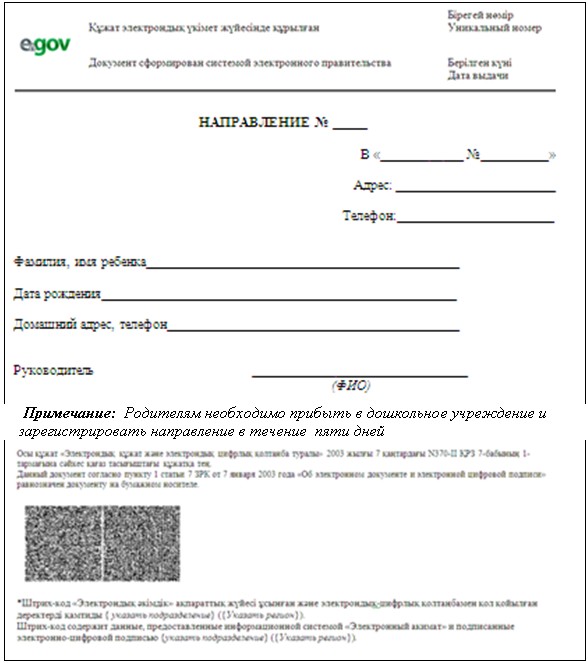  Форма уведомления (регистрационного талона), предоставляемого  потребителю при постановке ребенка в очередь

для направления в ДДО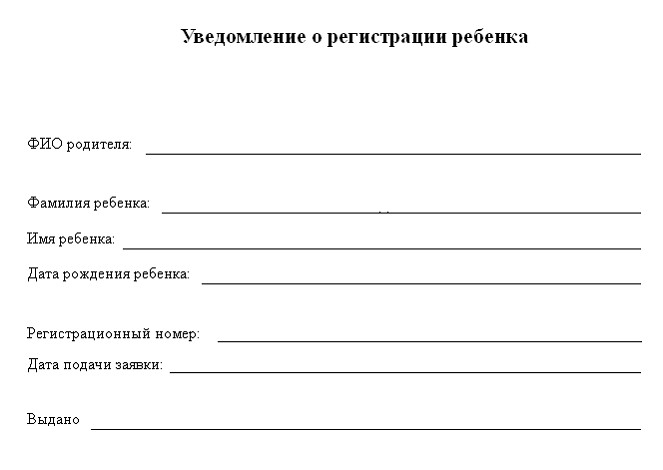  Выходная форма отрицательного ответа (отказ) на электронную государственную услугу, предоставляемого потребителю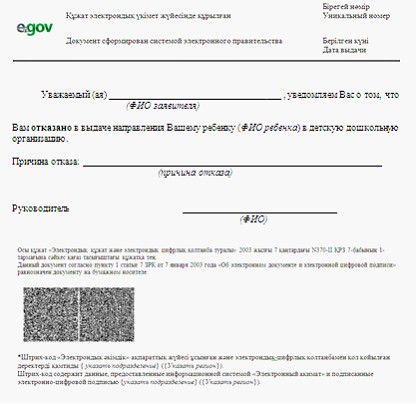 
					© 2012. РГП на ПХВ «Институт законодательства и правовой информации Республики Казахстан» Министерства юстиции Республики Казахстан
				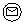 Сообщение начальное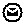 Сообщение завершающее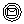 Сообщение промежуточное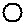 Простые события завершающие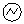 Ошибка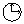 События-таймеры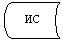 Информационная система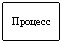 Процесс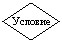 Условие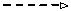 Поток сообщений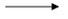 Поток управления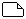 Электронный документ, представляемый конечному потребителю1) Действия основного процесса (хода, потока работ)1) Действия основного процесса (хода, потока работ)1) Действия основного процесса (хода, потока работ)1) Действия основного процесса (хода, потока работ)1) Действия основного процесса (хода, потока работ)1) Действия основного процесса (хода, потока работ)1№ действия (хода, потока работ)12342Наименова

ние СФЕ, ИСМИОИС МИОРШЭП (ШЭП)ИС ЦОН3Наименова

ние действия (процесса, процедуры, операции) и их описаниеПровер

ка подлин

ности заявле

ния и документов потребителя, ввод данных в ИС МИОАвториза

ция сотрудника МИО в системе и заполнение формы запроса на оказания электрон

ной государ

ственной услуги.Маршрутизация  уведомле

ния о смене статуса запроса из ИС МИО в ИС ЦОН.Присвоение номера заявлению. Формирование уведомления с указанием текущего статуса.4Форма завершения (данные, документ, организа

ционно-рас

порядитель

ное решение)Прием заявле

ния и документов на получе

ния услуги.Регистра

ция запроса с присвое

нием номера заявлениюМаршру

тизация запроса.Отображение статуса поступившие5Сроки исполненияНе более 10 минут.Не более 1 минуты.Не более 1 минуты.Не более 1 минуты.6Номер следующего действия23452) Действия основного процесса (хода, потока работ)2) Действия основного процесса (хода, потока работ)2) Действия основного процесса (хода, потока работ)2) Действия основного процесса (хода, потока работ)2) Действия основного процесса (хода, потока работ)2) Действия основного процесса (хода, потока работ)1№ действия (хода, потока работ)56782Наименование СФЕ, ИСМИОИС МИОРШЭП (ШЭП)ИС ЦОН3Наименование действия (процесса, процедуры, операции) и их описаниеИсполне

ние запроса. Принятие решения о поста

новке на очередь детей для направления в ДДО.Формирова

ние выходного документа.Маршру

тизация уведомле

ния о смене статуса запроса в ИС ЦОН.Отображение статуса в работе4Форма завершения (данные, документ, организационно-распорядительное решение)Формиро

вание направления, или же уведомление, в случае отсутст

вия мест в ДДО на момент подачи заявле

ния, либо мотивированный ответ об отказеФормирова

ние выходного документа в системеМаршрутизация запроса.Отображение статуса в работе5Сроки исполненияНе более 15 минутНе более 1 минуты.Не более 1 минуты.Не более 1 минуты.6Номер следующего действия67893) Действия основного процесса (хода, потока работ)3) Действия основного процесса (хода, потока работ)3) Действия основного процесса (хода, потока работ)3) Действия основного процесса (хода, потока работ)3) Действия основного процесса (хода, потока работ)3) Действия основного процесса (хода, потока работ)1№ действия (хода, потока работ)91011122Наименование СФЕ, ИСМИОИС МИОШЭП (РШЭП)ИС ЦОН3Наименование действия (процесса, процедуры, операции) и их описаниеСозда

ние выход

ного документа.Подписание выходного документа ЭЦП сотрудника МИО. Формирова

ние уведомле

ния о смене статуса оказания услуги в ИС ЦОН.Маршру

тизация уведомле

ния о смене статуса в ИС ЦОН.Отображение уведомления о завершении оказания услуги.4Форма завершения (данные, документ, организационно-распорядительное решение)Выдача сотруд

ником МИО нарочно или посред

ством отправ

ки на элект

ронную почту потребителя резуль

тата элект

ронной государствен

ной услугиПодписан

ный ЭЦП сотрудника МИО выходной документ. Отправка уведомле

ния о смене статуса в ИС ЦОН.Маршрутизация.Отображение статуса завершения исполнения и выдачи выходного документа.5Сроки исполненияНе более 5 минутНе более 1 минуты.Не более 1 минутыНе более 1 минуты6Номер следующего действия101112-1) Действия основного процесса (хода, потока работ)1) Действия основного процесса (хода, потока работ)1) Действия основного процесса (хода, потока работ)1) Действия основного процесса (хода, потока работ)1№ действия (хода, потока работ)122Наименование СФЕ, ИСЦОНИС ЦОН3Наименование действия (процесса, процедуры, операции) и их описаниеПроверка подлинности заявления и документов потребителя, ввод данных в ИС ЦОНАвторизация сотрудника ЦОН в системе и заполнение формы запроса на оказания электронной государственной услуги.4Форма завершения (данные, документ, организационно-распорядительное решение)Прием заявления и документов на получения услуги.Регистрация запроса в системе с присвоением номера заявлению5Сроки исполненияНе более 30 минут.Не более 1 минуты.6Номер следующего действия23345РШЭП (ШЭП)ИС МИОМИОМаршрутизация запроса из ИС ЦОН в ИС МИО.Присвоение номера заявлению, отправка на исполнениеПроверка документов, принятия заявления в работу.Маршрутизация запросаОтображения заявления в статусе поступившие из ЦОН в ИС МИОПринятие запроса в работуНе более 1 минуты.Не более 1 минуты.Не более 10 минут4562) Действия основного процесса (хода, потока работ)2) Действия основного процесса (хода, потока работ)2) Действия основного процесса (хода, потока работ)2) Действия основного процесса (хода, потока работ)1№ действия (хода, потока работ)672Наименование СФЕ, ИСМИОИС МИО3Наименование действия (процесса, процедуры, операции) и их описаниеИсполнение запроса. Принятие решения о постановке на очередь детей для направления в ДДО.Формирование выходного документа4Форма завершения (данные, документ, организационно-распорядительное решение)Формирование направления, или же уведомление, в случае отсутствия мест в ДДО на момент подачи заявления, либо мотивированный ответ об отказеФормирование выходного документа в системе5Сроки исполнения3 дня (день приема и день выдачи документов не входит в срок оказания государственной услуги)Не более 1 минуты.6Номер следующего действия788910РШЭП (ШЭП)ИС ЦОНЦОНМаршрутизация уведомления о смене статуса запроса в ИС ЦОН.Отображение статуса в работе-Маршрутизация запроса. Отображение статуса в работе-Не более 1 минуты.Не более 1 минуты.-910113) Действия основного процесса (хода, потока работ)3) Действия основного процесса (хода, потока работ)3) Действия основного процесса (хода, потока работ)3) Действия основного процесса (хода, потока работ)1№ действия (хода, потока работ)11122Наименование СФЕ, ИСМИОИС МИО3Наименование действия (процесса, процедуры, операции) и их описаниеСоздание выходного документа.Подписание выходного документа ЭЦП сотрудника МИО. Формирование уведомления о смене статуса оказания услуги в ИС ЦОН.4Форма завершения (данные, документ, организационно-рас

порядительное решение)Передача подписанного выходного документа в ЦОН.Передача уведомления в ИС ЦОН о завершении исполнения.5Сроки исполненияНе более 1 минутыНе более 1 минуты.6Номер следующего действия1213131415ШЭП (РШЭП)ИС ЦОНЦОНМаршрутизация уведомления о смене статуса в ИС ЦОН.Отображение уведомления о завершении оказания услуги.Выдача сотрудником ЦОН нарочно или посредством отправки на электронную почту потребителя результата электронной государственной услугиМаршрутизация.Отображение статуса завершения исполнения.Выдача результата оказания услугиНе более 1 минутыНе более 1 минутыНе более 15 минут.1415-1) Действия основного процесса (хода, потока работ)1) Действия основного процесса (хода, потока работ)1) Действия основного процесса (хода, потока работ)1) Действия основного процесса (хода, потока работ)1№ действия (хода, потока работ)122Наименование СФЕ, ИСПЭПРШЭП (ШЭП)3Наименование действия (процесса, процедуры, операции) и их описаниеАвторизация потребителя на ПЭП, заполнение формы запроса. проверка корректности введенных данных для получения электронной государственной услуги.Маршрутизация запроса в ИС МИО и уведомления в ИС ЦОН (в случае корректности введенных данных).4Форма завершения (данные, документ, организационно-распорядительное решение)Отображение уведомления об успешном формировании запроса или формирование сообщения об отказе в запрашиваемой электронной государственной услуге.Маршрутизация запроса (в случае корректности введенных данных).5Сроки исполненияНе более 1 минуты.Не более 1 минуты.6Номер следующего действия23345ИС МИОИС ЦОНМИОПрисвоение номера заявлению и отображение в статусе поступившие (в случае корректности введенных данных).Отображение статуса поступившие с ПЭП в ИС ЦОН (в случае корректности введенных данных).Принятие заявления на исполнение (в случае корректности введенных данных).Отправка уведомления на ПЭП (в случае корректности введенных данных).Отображение статуса (в случае корректности введенных данных).Принятие в работу (в случае корректности введенных данных).Не более 1 минуты.Не более 1 минуты.Не более 10 минут4562) Действия основного процесса (хода, потока работ)2) Действия основного процесса (хода, потока работ)2) Действия основного процесса (хода, потока работ)2) Действия основного процесса (хода, потока работ)1№ действия (хода, потока работ)672Наименование СФЕ, ИСМИОИС МИО3Наименование действия (процесса, процедуры, операции) и их описаниеИсполнение запроса. Принятие решения о постановке на очередь детей для направления в ДДО.Формирование выходного документа.4Форма завершения (данные, документ, организационно-распо

рядительное решение)Формирование направления, или же уведомление, в случае отсутствия мест в ДДО на момент подачи заявления, либо мотивирован

ный ответ об отказеФормирование выходного документа в системе5Сроки исполненияНе более 15 минутНе более 1 минуты.6Номер следующего действия788910ШЭП (РШЭП)ПЭПИС ЦОНМаршрутизация уведомления о смене статуса «в работе» на ПЭП и ИС ЦОНОтображение статуса «в работе»Отображение уведомления и статусаМаршрутизация.Отображение статусаОтображение статусаНе более 1 минуты.Не более 1 минуты.Не более 1 минуты.910113) Действия основного процесса (хода, потока работ)3) Действия основного процесса (хода, потока работ)3) Действия основного процесса (хода, потока работ)3) Действия основного процесса (хода, потока работ)1№ действия (хода, потока работ)11122Наименование СФЕ, ИСМИОИС МИО3Наименование действия (процесса, процедуры, операции) и их описаниеСоздание выходного документа.Подписание выходного документа ЭЦП сотрудника МИО. Формирование уведомления о смене статуса оказания услуги на ПЭП и ИС ЦОН.4Форма завершения (данные, документ, организационно-распорядительное решение)Подписанный выходной документ.Отправка уведомления с выходным документом на ПЭП, и смены статуса в ИС ЦОН.5Сроки исполненияНе более 1 минутыНе более 1 минуты.6Номер следующего действия1213131415ШЭП (РШЭП)ПЭПИС ЦОНМаршрутизация уведомления о смене статуса с выводом выходного документа на ПЭП и уведомления о смене статуса в ИС ЦОН.Отображение уведомления о завершении оказания услуги с возможностью просмотра выходного документа.Отображение уведомления о завершении оказания услуги.Маршрутизация.Отображение выходного документа. Отображение статуса исполненияНе более 1 минутыНе более 1 минутыНе более 1 минуты1415-